Электронный выпуск новостей о текущих конкурсах российских фондов и программ(20) 2017СОДЕРЖАНИЕ:Конкурсный отбор на предоставление в 2017 году субсидий молодым ученым, молодым кандидатам наук вузов, отраслевых и академических институтов, расположенных на территории Санкт-Петербурга	3МИНОБРНАУКИ РФ. Гранты для вузов в рамках проекта «Современная цифровая образовательная среда»	4МИНОРБНАУКИ РФ. Всероссийский конкурс профессионального мастерства «Педагог-психолог России – 2017»	6Международные стипендиальные программы и гранты	7Гранты 2018 года российским ученым для проведения исследований во Франции (Стипендии имени Мечникова)	7Конкурсный отбор на предоставление в 2017 году субсидий молодым ученым, молодым кандидатам наук вузов, отраслевых и академических институтов, расположенных на территории Санкт-ПетербургаКомитет по науке и высшей школе (далее –Комитет) проводит конкурсный отбор на предоставление в 2017 году субсидий молодым ученым, молодым кандидатам наук вузов, отраслевых и академических институтов, расположенных на территории Санкт-ПетербургаСубсидии предоставляются на безвозмездной и безвозвратной основе молодым ученым, молодым кандидатам наук вузов, отраслевых и академических институтов, расположенных на территории Санкт-Петербурга (далее - претенденты на получение субсидий), в целях возмещения затрат, возникших в 2017 году, в связи с осуществлением научной, научно-технической деятельности, экспериментальных разработок, проведением прикладных научных исследований.Под молодыми учеными в настоящем извещении понимаются физические лица в возрасте до 35 лет (за исключением студентов вузов и аспирантов вузов, отраслевых и академических институтов, расположенных на территории Санкт-Петербурга), осуществляющие научную, научно-техническую деятельность, экспериментальные разработки, проводящие прикладные научные исследования, не имеющие ученой степени.Под молодыми кандидатами наук в настоящем извещении понимаются физические лица в возрасте до 35 лет, осуществляющие научную, научно-техническую деятельность, экспериментальные разработки, проводящие прикладные научные исследования, имеющие ученую степень кандидата наук.Условиями предоставления субсидий являются:соответствие молодых ученых требованиям, установленным в настоящем извещении;осуществление молодыми ученыминаучной, научно-технической деятельности, экспериментальных разработок, проведение прикладных научных исследований в вузах, отраслевых или академических институтах, расположенных на территории
Санкт-Петербурга, в соответствии с представленным для участия в конкурсном отборе научным проектом;документальное подтверждение затрат, возмещаемых за счет субсидий;наличие согласия молодых ученых на осуществление Комитетом и Комитетом государственного финансового контроля Санкт-Петербурга (далее - КГФК) обязательных проверок соблюдения получателями субсидий условий, целей и порядка предоставления субсидий (далее - проверки);возврат молодыми учеными в бюджет Санкт-Петербурга остатков субсидий, не использованных в срок, установленный соглашениями о предоставлении субсидий (далее -соглашение);отсутствие у молодых ученых иных бюджетных ассигнований на возмещение затрат на первое число месяца, предшествующего месяцу, в котором планируется заключение соглашения;отсутствие у молодых ученых просроченной задолженности по возврату в бюджет Санкт-Петербурга субсидий, бюджетных инвестиций, предоставляемых в том числе в соответствии с иными правовыми актами, и иной просроченной задолженности перед бюджетом Санкт-Петербурга на первое число месяца, предшествующего месяцу, в котором планируется заключение соглашения.Каждый участник конкурсного отбора может подать не более одной заявки. Материалы, представленные в заявке, должны быть оригинальными. Использование участниками конкурсного отбора материалов, полученных другими исследователями, без соответствующей ссылки на источник (плагиат), а также повторное представление материалов, ранее подававшихся на конкурсы, проводимые Комитетом и вошедшие в число проектов победителей конкурсов, не допускается.Не допускается представление на конкурсный отбор материалов, составляющих основу заявки, направляемой для участия в любом ином конкурсе, проводимом Комитетом в текущем году.Максимальный размер субсидии составляет для молодых ученых – 100 тыс.руб.,
для молодых кандидатов наук – 150 тыс.руб.Адрес представления заявок:Участники конкурса подают заявки и прилагаемые к ним документы по адресу:Санкт-Петербург, Лермонтовский пр., д. 44, лит. А, ЧОУ ВО «Санкт-Петербургский университет технологий управления и экономики», 4 этаж, аудитория 415.Телефон для справок: 713-01-48Время приема заявок: с 10.00 до 16.00 (кроме субботы, воскресенья и праздничных дней).Срок окончания приема заявок:  до 25 июля 2017 года (включительно).Полный текст объявления конкурса на сайте КНВШ: http://knvsh.gov.spb.ru/contests/view/209/ МИНОБРНАУКИ РФ. Гранты для вузов в рамках проекта «Современная цифровая образовательная среда»Министерство образования и науки РФ объявило публичный конкурс на предоставление грантов, направленных на реализацию приоритетного проекта «Современная цифровая образовательная среда в Российской Федерации» в рамках государственной программы «Развитие образования» на 2013-2020 годы.Согласно условиям средства на обеспечение грантов будут выделяться из федерального бюджета. В 2018 и 2019 годах объем финансирования составит по 300 млн рублей ежегодно.Принять участие в конкурсе может любая образовательная организация высшего образования вне зависимости от ее подчиненности (за исключением казенных учреждений).Претенденты на грант обязаны предоставить в адрес организатора конкурса заявки, соответствующие требованиям Минобрнауки России.Заявки принимаются отдельно по каждому из следующих лотов:1. «Разработка и апробация системы оценки качества онлайн-курсов в целях развития академической мобильности обучающихся с использованием онлайн-курсов»;2. «Разработка и внедрение методики и инструментария психометрической аналитики онлайн-курсов»;3. «Разработка и апробация системы доступа к онлайн-курсам по принципу «одного окна» с использованием единой системы идентификации и авторизации обучающихся и формированием цифровых портфолио»;4. «Разработка онлайн-курсов и симуляторов, обеспечивающих формирование компетенций в области создания онлайн-курсов»;5. «Разработка онлайн-курсов и симуляторов, обеспечивающих формирование компетенций в области экспертизы онлайн-курсов»;6. «Разработка онлайн-курсов и симуляторов, обеспечивающих формирование компетенций в области использования онлайн-курсов»;7. «Создание регионального центра компетенций в области онлайн-обучения»;8. «Продвижение технологий онлайн-обучения и информационное сопровождение приоритетного проекта».Конкурсный отбор проходит на основании утвержденных организатором конкурса критериев оценки по каждому из лотов. По итогам конкурса вузы-победители заключат соглашения о предоставлении гранта с Минобрнауки России.Срок начала приема заявок: 5 июля 2017 г. с 10.00 по московскому времени.Окончание приема заявок: 4 августа 2017 г. в 10.00 по московскому времени.Режим приема заявок: 10:00-17:00 с понедельника по четверг, с 10.00 до 16:45 в пятницу.Приоритетный проект в области образования «Современная цифровая образовательная среда в Российской Федерации» был утвержден Правительством Российской Федерации в 2016 году. Проект нацелен на создание оптимальных условий для широкого применения потенциала онлайн-обучения в ссузах и вузах.Срок окончания приема заявок: 4 августа 2017 г, 10:00.Информация о конкурсе: http://минобрнауки.рф/МИНОРБНАУКИ РФ. Всероссийский конкурс профессионального мастерства «Педагог-психолог России – 2017»Министерством образования и науки Российской Федерации совместно с Общероссийской общественной организацией «Федерация психологов образования России» проводится очередной, ежегодный Всероссийский конкурс профессионального мастерства «Педагог-психолог России – 2017», целью которого является повышение профессионального уровня и наиболее полная реализация творческого потенциала психологов образования России, повышение престижа службы практической психологии в системе образования Российской Федерации.К участию в Конкурсе приглашаются психологи, осуществляющие свою деятельность в образовательных организациях и центрах психолого-педагогической, медицинской и социальной помощи субъектов Российской Федерации.Задачами Конкурса являются:создание условий для самореализации специалистов, раскрытия их творческого потенциала;выявление талантливых педагогов-психологов системы образования Российской Федерации, их поддержка и поощрение;распространение передового опыта работы педагогов-психологов образовательных организаций всех типов и видов на всех уровнях образования.Конкурс в 2017 году проводится в три этапа:I этап (региональный). Проводится организационными комитетами региональных конкурсов профессионального мастерства «Педагог-психолог – 2017». Срок проведения: не позднее 20 сентября 2017 года.II этап (федеральный). Проводится Общероссийской общественной организацией «Федерация психологов образования России». Срок проведения: с 10 по 20 октября 2017 года. Место проведения: г. Сочи.III этап (финал). Срок проведения: не позднее 31 октября 2017 года. Место проведения: г. Москва.Прием и регистрация заявок для участия во II этапе Конкурса осуществляется до 23 сентября 2017 года по электронному адресу: rospsy.ru@gmail.comКонсультирование по вопросам участия в Конкурсе проводится по телефону +7 (916) 513-12-71 или по электронной почте rospsy.ru@gmail.comСрок окончания приема заявок:  23 сентября 2017 года  Подробная информация о Конкурсе размещена на сайте www.rospsy.ruМеждународные стипендиальные программы и грантыГранты 2018 года российским ученым для проведения исследований во Франции (Стипендии имени Мечникова)В рамках программы «Мечников», направленной на оказание поддержки мобильности ученых, Посольство Франции в России присудит в 2018г. гранты (стипендии), российским ученым, осуществляющим исследовательскую деятельность во Франции по приглашению лаборатории высшего учебного заведения, научной организации или предприятия Франции сроком от 1 до 3 месяцев. Действие программ распространяется на все научные дисциплины.Требования к кандидатуУчёная степень кандидата наук или вышеСтатус работника российской государственной или частной научной организации или российского высшего учебного заведенияСписок требуемых документовЗаполненная анкета РезюмеCписок публикацийОписание проекта (просьба указать предполагаемые сроки пребывания во Франции)Письма с выражением поддержки от директора (руководителя) российской лаборатории и директора (руководителя) принимающей французской лабораторииПреимущества стипендииБесплатная шенгенская визаСтипендия в размере около 1 700 евро в месяц (от 1 до 3 месяцев) в период 15/02/2018 – 31/12/2018.Оплата транспортных расходов Россия – Франция – РоссияЗаявки принимаются до четверга 14 сентября 2017 года, 23:59 по московскому времени.Рассмотрение поданных заявок и отбор победителей проводится членами комитета независимых экспертов.Результаты конкурса будут опубликованы на сайте Посольства Франции.Досье должно быть выслано единым документом в формате PDF, на французском или на английском языке, и его размер не должен превышать 2 Мb.Просьба направлять заявку на участие в конкурсе и конкурсную документацию в электронной форме metchnikov@ambafrance-ru.orgФормуляр заявки программы Metchnikov 2018{fr}: https://ru.ambafrance.org/Срок окончания приема заявок: 14 сентября 2017 года (включительно).Объявление конкурса на сайте Посольства Франции в России: https://ru.ambafrance.org/Stipendiya-im-I-I-Mechnikova-Nauchnye-obmenyУважаемые коллеги!Перед отправкой заявки на любой конкурс, ее необходимо зарегистрировать в Информационно-аналитическом отделе Управления научных исследований у Екатерины Алексеевны Богдановой.Подробную информацию о конкурсах, конкурсную документацию, консультации по оформлению заявок Вы можете получить в информационно-аналитическом отделе Управления научных исследований (5 корпус, комн. 303)Информация о конкурсах, грантах, стипендиях, конференциях размещена на веб-странице РГПУ им. А.И. Герцена по ссылке:http://www.herzen.spb.ru/main/nauka/1319113305/Предыдущие номера электронного выпуска Вы можете найти на нашем сайте по адресам:http://mnpk.herzen.spb.ru/?page=metodicsConsalting  или http://www.herzen.spb.ru/main/nauka/1319113305/1319194352/ РГПУ им. А.И. Герцена,Управление научных исследований«Информационно-аналитический отдел»,Тел: 36-44, 36-46E-mail: iao@herzen.spb.ru2016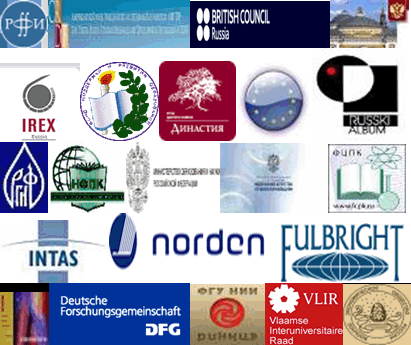 КОНКУРСЫ РОССИЙСКИХ И МЕЖДУНАРОДНЫХ ФОНДОВ И ПРОГРАММ